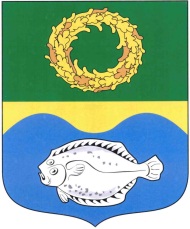 РОССИЙСКАЯ ФЕДЕРАЦИЯКАЛИНИНГРАДСКАЯ ОБЛАСТЬОКРУЖНОЙ СОВЕТ ДЕПУТАТОВМУНИЦИПАЛЬНОГО ОБРАЗОВАНИЯ«ЗЕЛЕНОГРАДСКИЙ ГОРОДСКОЙ ОКРУГ»(первого созыва)   РЕШЕНИЕот  22 августа 2018 года	                        № 243г. ЗеленоградскО внесении изменений в Устав муниципального образования «Зеленоградский городской округ»В соответствии с Федеральным законом от 06.10.2003 г. № 131-ФЗ   «Об общих принципах организации местного самоуправления в Российской Федерации» окружной Совет депутатов муниципального образования «Зеленоградский городской округ»РЕШИЛ:Внести в Устав муниципального образования «Зеленоградский городской округ», принятый решением районного Совета депутатов муниципального образования «Зеленоградский район» от 30.09.2015 г.         № 283 «О принятии Устава муниципального образования «Зеленоградский городской округ» (с изменениями, внесенными решениями окружного Совета депутатов муниципального образования «Зеленоградский городской округ» от 15.06.2016 г. № 68, от 24.05.2017 г. № 145, от 24.05.2017 г. № 146, от 30.08.2017 г. № 159, от 22.11.2017 г. № 173, от 18.04.2018 г. № 215) следующие изменения:в статье 4:а) пункт 37 части 1 дополнить словом «(волонтерству)»;б) пункт 11 части 2 изложить в следующей редакции:«11) создание условий для организации проведения независимой оценки качества условий оказания услуг организациями в порядке и на условиях, которые установлены федеральными законами, а также применение результатов независимой оценки качества условий оказания услуг организациями при оценке деятельности руководителей подведомственных организаций и осуществление контроля за принятием мер по устранению недостатков, выявленных по результатам независимой оценки качества условий оказания услуг организациями, в соответствии с федеральными законами;»;в статье 15наименование изложить в следующей редакции:«Статья 15. Публичные слушания, общественные обсуждения»;в части 4 слова «Порядок организации и проведения публичных слушаний определяется муниципальным правовым актом» заменить словами «Порядок организации и проведения публичных слушаний по проектам и вопросам, указанным в части 3 статьи 28 Федерального закона «Об общих принципах организации местного самоуправления в Российской Федерации», определяется нормативными правовыми актами»;дополнить частью 5 следующего содержания:«5. По проектам генеральных планов, проектам правил землепользования и застройки, проектам планировки территории, проектам межевания территории, проектам правил благоустройства территорий, проектам, предусматривающим внесение изменений в один из указанных утвержденных документов, проектам решений о предоставлении разрешения на условно разрешенный вид использования земельного участка или объекта капитального строительства, проектам решений о предоставлении разрешения на отклонение от предельных параметров разрешенного строительства, реконструкции объектов капитального строительства, вопросам изменения одного вида разрешенного использования земельных участков и объектов капитального строительства на другой вид такого использования при отсутствии утвержденных правил землепользования и застройки проводятся общественные обсуждения или публичные слушания, порядок организации и проведения которых определяется Уставом городского округа и (или) нормативным правовым актом окружного Совета депутатов с учетом положений законодательства о градостроительной деятельности.»;в статье 27:а) в части 11:абзац первый изложить в следующей редакции: «11. Муниципальные нормативные правовые акты, затрагивающие права, свободы и обязанности человека и гражданина, устанавливающие правовой статус организаций, учредителем которых выступает Зеленоградский городской округ, а также соглашения, заключаемые между органами местного самоуправления, вступают в силу после их официального опубликования (обнародования).»; дополнить новым абзацем вторым следующего содержания:«Официальным опубликованием муниципального правового акта или соглашения, заключенного между органами местного самоуправления, считается первая публикация его полного текста в периодическом печатном издании, распространяемом в Зеленоградском городском округе, и определенном муниципальным правовым актом.»;абзацы второй, третий считать соответственно абзацами третьим, четвертым;б) часть 14 считать частью 13;часть 3 статьи 31 изложить в следующей редакции:«3. Органы и должностные лица местного самоуправления Зеленоградского городского округа обязаны представлять в контрольно-счетную комиссию Зеленоградского городского округа по ее требованию необходимую информацию и документы по вопросам, относящимся к их компетенции.»;первое предложение статьи 33 изложить в следующей редакции:«Органы местного самоуправления Зеленоградского городского округа могут учреждать средства массовой информации в целях информирования населения городского округа по вопросам осуществления местного самоуправления.».Направить решение для государственной регистрации в порядке, установленном действующим законодательством, в Управление Министерства юстиции Российской Федерации по Калининградской области.Решение подлежит официальному опубликованию после его государственной регистрации и вступает в силу после официального опубликования. Глава муниципального образования«Зеленоградский городской округ»                                                 С.В. КулаковСравнительная таблица вносимых измененийв Устав МО «Зеленоградский городской округ»№п/пИзменяемая нормаДействующая редакцияУставаПредлагаемая редакцияУставаРедакция Федерального закона1.пункт 37 части 1 статьи 4 дополнить словом «(волонтерству)»Статья 4. Вопросы местного значения Зеленоградского городского округа1. К вопросам местного значения Зеленоградского городского округа относятся:37) создание условий для расширения рынка сельскохозяйственной продукции, сырья и продовольствия, содействие развитию малого и среднего предпринимательства, оказание поддержки социально ориентированным некоммерческим организациям, благотворительной деятельности и добровольчеству;Статья 4. Вопросы местного значения Зеленоградского городского округа1. К вопросам местного значения Зеленоградского городского округа относятся:37) создание условий для расширения рынка сельскохозяйственной продукции, сырья и продовольствия, содействие развитию малого и среднего предпринимательства, оказание поддержки социально ориентированным некоммерческим организациям, благотворительной деятельности и добровольчеству (волонтерству);Статья 16. Вопросы местного значения городского округа1. К вопросам местного значения городского округа относятся:33) создание условий для расширения рынка сельскохозяйственной продукции, сырья и продовольствия, содействие развитию малого и среднего предпринимательства, оказание поддержки социально ориентированным некоммерческим организациям, благотворительной деятельности и добровольчеству (волонтерству);(п. 33 введен Федеральным законом от 31.12.2005 N 199-ФЗ, в ред. Федеральных законов от 18.10.2007 N 230-ФЗ, от 05.04.2010 N 40-ФЗ, от 05.02.2018 N 15-ФЗ)2пункт 11 части 2 статьи 4 изложить в следующей редакцииСтатья 4. Вопросы местного значения Зеленоградского городского округаЧасть 2. Органы местного самоуправления Зеленоградского городского округа имеют право на:11) создание условий для организации проведения независимой оценки качества оказания услуг организациями в порядке и на условиях, которые установлены федеральными законами;Статья 4. Вопросы местного значения Зеленоградского городского округаЧасть 2. Органы местного самоуправления Зеленоградского городского округа имеют право на:11) создание условий для организации проведения независимой оценки качества условий оказания услуг организациями в порядке и на условиях, которые установлены федеральными законами, а также применение результатов независимой оценки качества условий оказания услуг организациями при оценке деятельности руководителей подведомственных организаций и осуществление контроля за принятием мер по устранению недостатков, выявленных по результатам независимой оценки качества условий оказания услуг организациями, в соответствии с федеральными законами;Статья 16.1. Права органов местного самоуправления городского округа…1. Органы местного самоуправления городского округа… имеют право на:13) создание условий для организации проведения независимой оценки качества условий оказания услуг организациями в порядке и на условиях, которые установлены федеральными законами, а также применение результатов независимой оценки качества условий оказания услуг организациями при оценке деятельности руководителей подведомственных организаций и осуществление контроля за принятием мер по устранению недостатков, выявленных по результатам независимой оценки качества условий оказания услуг организациями, в соответствии с федеральными законами;(п. 13 в ред. Федерального закона от 05.12.2017 N 392-ФЗ)3Наименование статьи 15 изложить в новой редакции:Статья 15. Публичные слушанияСтатья 15. Публичные слушания, общественные обсужденияСтатья 28. Публичные слушания, общественные обсуждения(в ред. Федерального закона от 29.12.2017 N 455-ФЗ)4в части 4 статьи 15:Статья 15. Публичные слушания4. Порядок организации и проведения публичных слушаний определяется муниципальным правовым актом окружного Совета депутатов и должен предусматривать заблаговременное оповещение жителей городского округа о времени и месте проведения публичных слушаний, заблаговременное ознакомление с проектом муниципального правового акта, другие меры, обеспечивающие участие в публичных слушаниях жителей городского округа, опубликование (обнародование) результатов публичных слушаний, включая мотивированное обоснование принятых решений.Статья 15. Публичные слушания, общественные обсуждения4. Порядок организации и проведения публичных слушаний по проектам и вопросам, указанным в части 3 статьи 28 Федерального закона «Об общих принципах местного самоуправления в Российской Федерации», определяется нормативными правовыми актами окружного Совета депутатов и должен предусматривать заблаговременное оповещение жителей городского округа о времени и месте проведения публичных слушаний, заблаговременное ознакомление с проектом муниципального правового акта, другие меры, обеспечивающие участие в публичных слушаниях жителей городского округа, опубликование (обнародование) результатов публичных слушаний, включая мотивированное обоснование принятых решений.Статья 28. Публичные слушания, общественные обсуждения4. Порядок организации и проведения публичных слушаний по проектам и вопросам, указанным в части 3 настоящей статьи, определяется уставом муниципального образования и (или) нормативными правовыми актами представительного органа муниципального образования и должен предусматривать заблаговременное оповещение жителей муниципального образования о времени и месте проведения публичных слушаний, заблаговременное ознакомление с проектом муниципального правового акта, другие меры, обеспечивающие участие в публичных слушаниях жителей муниципального образования, опубликование (обнародование) результатов публичных слушаний, включая мотивированное обоснование принятых решений.(в ред. Федеральных законов от 30.11.2011 N 361-ФЗ, от 29.12.2017 N 455-ФЗ)5дополнить статью 15 частью 5Статья 15. Публичные слушанияСтатья 15. Публичные слушания, общественные обсуждения5. По проектам генеральных планов, проектам правил землепользования и застройки, проектам планировки территории, проектам межевания территории, проектам правил благоустройства территорий, проектам, предусматривающим внесение изменений в один из указанных утвержденных документов, проектам решений о предоставлении разрешения на условно разрешенный вид использования земельного участка или объекта капитального строительства, проектам решений о предоставлении разрешения на отклонение от предельных параметров разрешенного строительства, реконструкции объектов капитального строительства, вопросам изменения одного вида разрешенного использования земельных участков и объектов капитального строительства на другой вид такого использования при отсутствии утвержденных правил землепользования и застройки проводятся общественные обсуждения или публичные слушания, порядок организации и проведения которых определяется Уставом городского округа и (или) нормативным правовым актом окружного Совета депутатов с учетом положений законодательства о градостроительной деятельности.Статья 28. Публичные слушания, общественные обсуждения5. По проектам генеральных планов, проектам правил землепользования и застройки, проектам планировки территории, проектам межевания территории, проектам правил благоустройства территорий, проектам, предусматривающим внесение изменений в один из указанных утвержденных документов, проектам решений о предоставлении разрешения на условно разрешенный вид использования земельного участка или объекта капитального строительства, проектам решений о предоставлении разрешения на отклонение от предельных параметров разрешенного строительства, реконструкции объектов капитального строительства, вопросам изменения одного вида разрешенного использования земельных участков и объектов капитального строительства на другой вид такого использования при отсутствии утвержденных правил землепользования и застройки проводятся общественные обсуждения или публичные слушания, порядок организации и проведения которых определяется уставом муниципального образования и (или) нормативным правовым актом представительного органа муниципального образования с учетом положений законодательства о градостроительной деятельности.(часть 5 введена Федеральным законом от 29.12.2017 N 455-ФЗ)6Абзац первый части 11 статьи 27 изложить в новой редакции:Статья 27. Муниципальные правовые акты11. Муниципальные нормативные правовые акты, затрагивающие права, свободы и обязанности человека и гражданина, вступают в силу после их официального опубликования (обнародования). Официальным опубликованием муниципального правового акта считается первая публикация его полного текста в печатном периодическом издании Зеленоградского городского округа, определенном муниципальным правовым актом.(в ред. Решения окружного Совета депутатов Зеленоградского городского округа от 30.08.2017 N 159)Статья 27. Муниципальные правовые акты11.Муниципальные нормативные правовые акты, затрагивающие права, свободы и обязанности человека и гражданина, устанавливающие правовой статус организаций, учредителем которых выступает Зеленоградский городской округ, а также соглашения, заключаемые между органами местного самоуправления, вступают в силу после их официального опубликования (обнародования). Официальным опубликованием муниципального правового акта считается первая публикация его полного текста в печатном периодическом издании Зеленоградского городского округа, определенном муниципальным правовым актом.Статья 47. Вступление в силу муниципальных правовых актов2.Муниципальные нормативные правовые акты, затрагивающие права, свободы и обязанности человека и гражданина, устанавливающие правовой статус организаций, учредителем которых выступает муниципальное образование, а также соглашения, заключаемые между органами местного самоуправления, вступают в силу после их официального опубликования (обнародования).(часть 2 в ред. Федерального закона от 18.07.2017 N 171-ФЗ)7Дополнить часть 11 статьи 27 новым абзацем вторым сл. содержания:Статья 27. Муниципальные правовые акты11. Муниципальные нормативные правовые акты, затрагивающие права, свободы и обязанности человека и гражданина, вступают в силу после их официального опубликования (обнародования). Официальным опубликованием муниципального правового акта считается первая публикация его полного текста в печатном периодическом издании Зеленоградского городского округа, определенном муниципальным правовым актом.(в ред. Решения окружного Совета депутатов Зеленоградского городского округа от 30.08.2017 N 159)Иные муниципальные правовые акты вступают в силу со дня их подписания, если иное не установлено законодательством или самим актом.Муниципальные правовые акты окружного Совета депутатов о местных налогах и сборах вступают в силу в соответствии с Налоговым кодексом Российской Федерации.Статья 27. Муниципальные правовые акты11. Муниципальные нормативные правовые акты, затрагивающие права, свободы и обязанности человека и гражданина, устанавливающие правовой статус организаций, учредителем которых выступает Зеленоградский городской округ, а также соглашения, заключаемые между органами местного самоуправления, вступают в силу после их официального опубликования (обнародования).Официальным опубликованием муниципального правового акта или соглашения, заключенного между органами местного самоуправления, считается первая публикация его полного текста в периодическом печатном издании, распространяемом в Зеленоградском городском округе, и определенном муниципальным правовым актом.Считать абзацем 3Считать абзацем 447. Вступление в силу муниципальных правовых актов2. Муниципальные нормативные правовые акты, затрагивающие права, свободы и обязанности человека и гражданина, устанавливающие правовой статус организаций, учредителем которых выступает муниципальное образование, а также соглашения, заключаемые между органами местного самоуправления, вступают в силу после их официального опубликования (обнародования).Официальным опубликованием муниципального правового акта или соглашения, заключенного между органами местного самоуправления, считается первая публикация его полного текста в периодическом печатном издании, распространяемом в соответствующем муниципальном образовании.(абзац введен Федеральным законом от 18.04.2018 N 83-ФЗ)Для официального опубликования (обнародования) муниципальных правовых актов и соглашений органы местного самоуправления вправе также использовать сетевое издание. В случае опубликования (размещения) полного текста муниципального правового акта в официальном сетевом издании объемные графические и табличные приложения к нему в печатном издании могут не приводиться.(абзац введен Федеральным законом от 18.04.2018 N 83-ФЗ)(часть 2 в ред. Федерального закона от 18.07.2017 N 171-ФЗ)80Часть 3 статьи 31 изложить в новой редакцииСтатья 31. Контрольно-счетная комиссия Зеленоградского городского округа3. Органы и должностные лица местного самоуправления муниципального района обязаны представлять в контрольно-счетную комиссию муниципального района по ее требованию необходимую информацию и документы по вопросам, относящимся к их компетенции.Статья 31. Контрольно-счетная комиссия Зеленоградского городского округа3. Органы и должностные лица местного самоуправления Зеленоградского городского округа обязаны представлять в контрольно-счетную комиссию Зеленоградского городского округа по ее требованию необходимую информацию и документы по вопросам, относящимся к их компетенции.9Первое предложение статьи 33 изложить в новой редакции: Статья 33. Муниципальные средства массовой информации      Органы местного самоуправления муниципального района могут учреждать средства массовой информации в целях информирования населения городского округа муниципального района по вопросам осуществления местного самоуправления.Статья 33. Муниципальные средства массовой информации     Органы местного самоуправления Зеленоградского городского округа могут учреждать средства массовой информации в целях информирования населения городского округа муниципального района по вопросам осуществления местного самоуправления.